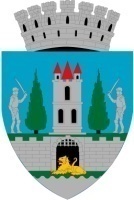 Primarul Municipiului Satu Mare, Kereskényi GáborÎn temeiul prevederilor art. 136 alin. (1) din O.U.G.nr. 57/20019 privind Codul Administrativ, cu modificările și completările ulterioare, îmi exprim inițiativa de promovare a proiectului de hotărâre privind aprobarea proiectului „Transformarea zonei degradate malurile Someşului între cele 2 poduri în zonă de petrecere a timpului liber pentru comunitate” şi a cheltuielilor legate de proiect, proiect în susținerea căruia formulez următorulReferat de aprobarePrimăria Municipiului Satu Mare implementează proiectul Transformarea zonei degradate malurile Someşului între cele 2 poduri în zonă de petrecere a timpului liber pentru comunitate” conform contractului de finanţare nr. 5438/19.05.2020.Având în vedere Instrucţiunea AM POR nr. 207/31.10.2023, proiectul a fost etapizat prin HCL nr. 373/23.11.2023.Astfel, conform apelului de proiecte nr. PRNV/2024/371.Etap, proiectul se redepune în cadrul PRNV 2021-2027 cu respectarea prevederilor Ghidului solicitantului aferent proiectelor etapizate. Conform Ordinului M.D.L.A.P. nr. 1586/10.08.2022, Devizul general a fost actualizat, în consecinţă bugetul proiectului a suferit modificări.Valoarea totală a proiectului este de 10.401.710,08 lei, inclusiv TVA din care valoarea eligibilă este de 10.155.255,83 lei iar valoarea neeligibilă este de 246.454,25 lei. Contribuţia ce revine autorităţii administraţiei publice locale a municipiului Satu Mare este de 2% din valoarea eligibilă a proiectului, adică 203.105,13 lei.În vederea aprobării proiectului „Transformarea zonei degradate malurile Someşului între cele 2 poduri în zonă de petrecere a timpului liber pentru comunitate”şi a cheltuielilor legate de proiect, propun spre analiză şi aprobare Consiliului Local al Municipiului Satu Mare prezentul proiect de hotărâre.INIŢIATOR : PRIMARKereskényi Gábor